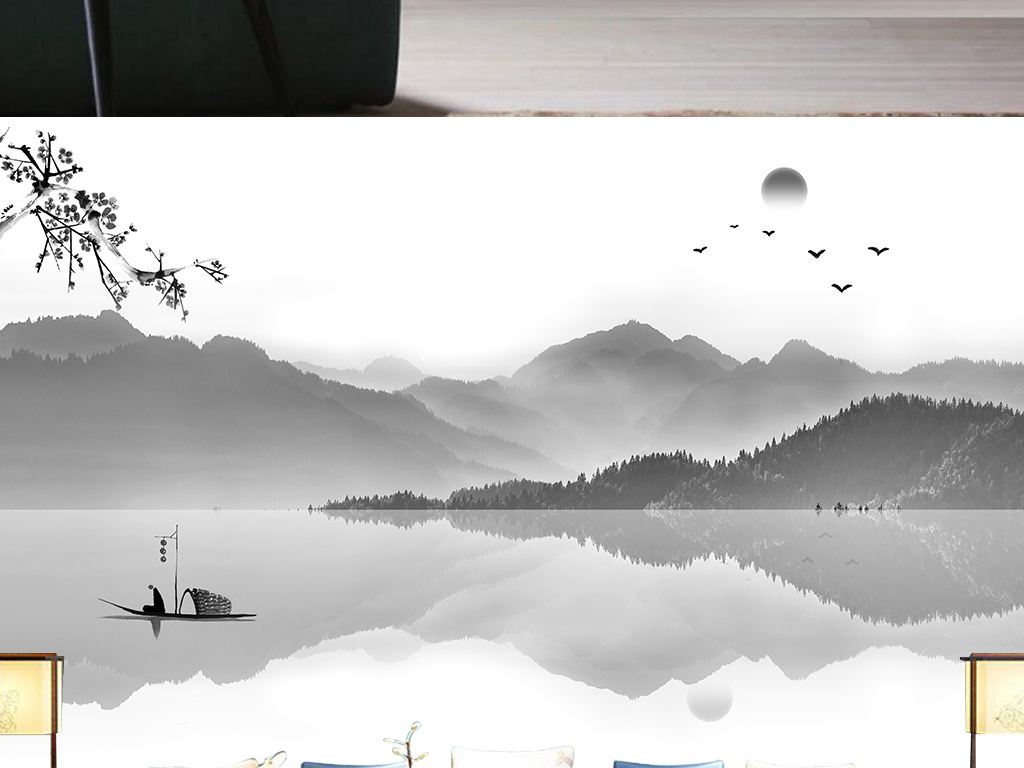 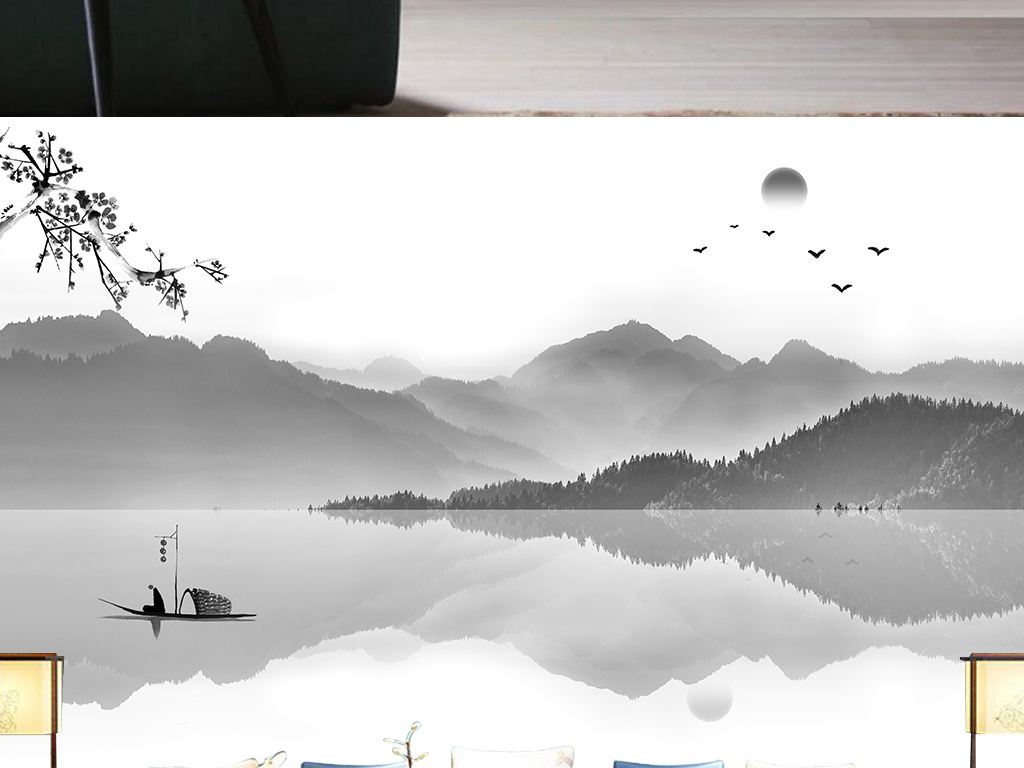 五金电器家电购销的合同范本　　供方：____________________________________ 　　地址：____________ 邮码：____________ 电话：____________ 　　法定代表人：____________ 职务：____________ 　　需方：____________________________________ 　　地址：____________ 邮码：____________ 电话：____________ 　　法定代表人：____________ 职务：____________ 　　为保护供需双方的合法权益，根据《中华人民共和国合同法》，经协商一致同意签订本合同。 　　一、品名、规格、产地、质量标准、包装要求、计量单位、数量、单价、金额、供货时间及数量 　　品名 　　规格、型号、牌号、商标 　　产 地或厂家 　　质量标准 　　包装要求 　　计量单位 　　数量 　　单价 　　总金额 　　交(提)货时间及数量 　　备注 　　执行记录 　　合计人民币(大写) 　　二、供方对质量负责的条件和期限：____ 　　三、交(提)货方式及地点：____________ 　　四、运输方式到达站(港)及收货单位：____ 　　五、运输费用负担：________________ 　　六、合理损耗计算及负担：____________ 　　七、包装费用负担：________________ 　　八、验收方法及提出异议的期限：____ 　　九、结算方式及期限：________________ 　　十、违约责任：____________________ 　　十一、合同附件：____________________ 　　十二、其他约定事项： 　　1.合同正本一式两份，双方各执一份。 　　2.本合同经双方签字盖章后生效。有效期限自____年____月____日至____年____月____日。 　　供方(盖章)：________________________ 　　法定代表人：____________ 　　委托代理人：____________ 　　开 户 银 行：____________ 　　帐 号：____________